Nomor     : W3-A/           /HK.05/8/2023			      Padang,        Agustus 2023Lampiran : satu rangkapPrihal       : Mohon Petunjuk.KepadaYml. Ketua Kamar Agama Mahkamah Agung RI.Assalamu’alaikum Wr. Wb.Dengan Hormat, Menindaklanjuti Surat Ketua Pengadilan Agama Payakumbuh Kelas IB Nomor W3-A5/886/OT.01.1/7/2023 tanggal 04 Juli 2023 perihal sebagaimana pokok surat,  dengan inti pokok permasaalahan sebagai berikut :Bahwa  Pengadilan   Agama  Payakumbuh   menerima   Perkara   Cerai   Gugat dengan Nomor 514/Pdt.G/2022/PA.Pyk tanggal 25 Agustus 2022 dengan Identitas Tergugat: Ilham bin M. Yusuf, umur 42 tahun, agama islam, pendidikan SLTA, pekerjaan Wiraswasta, tempat tinggal di Jalan Purwodadi, Panam (depan Kampu STMIK) RT 001 RW 018 (rumah Rosnita/pipit), kelurahan Sialang Munggu Kecamatan Tampan, Riau. telah diputus  secara verstek pada  tanggal  06  September  2022. Pemberitahuan isi Putusan  tanggal 07 September 2022, telah berkekuatan hukum tetap pada tanggal  29 September 2022 (tidak ada upaya hukum),  Panitera mengeluarkan  Akta Cerai Nomor 458/2022/PA.Pyk tanggal 29 September 2022, dan Penggugat mengambil Akta Cerai Nomor 458/2022/PA.Pyk Tanggal 12 Oktober 2022;Bahwa Tergugat mengambilan Akta Cerai Nomor 458/2022/PA.Pyk melalui mohon bantuan dari Pengadilan Agama Giri Menang berdasarkan surat pengantar Nomor W3-A5/288.a/HK.01/1/2023 tanggal 31 Januari 2023;Bahwa Tergugat keberatan atas  Akta   Cerai  Tergugat disebabkan karena identitas   Tergugat  di Akta Cerai pekerjaan Wiraswasta sedangkan Tergugat adalah  Tentara  Nasional  Indonesia  (TNI) sesuai dengan Kutipan Akta Nikah;Bahwa oleh karena ketidaksamaan identitas tersebut Tergugat tidak dapat mempergunakan  Akta  Cerai  dimaksud untuk  kepentingan pembaharuan data  kepegawaian Tergugat di instansi Tergugat.Bahwa oleh karena Tergugat tidak dapat mempergunakan Akta Certai tersebut Tergugat mengajukan permohonan perkara perubahan  identitas,  dengan   Nomor  32/Pdt.P/2023/PA.Pyk,  tanggal   07 Maret 2023 yang terdaftar di Kepaniteraan Pengadllan  Agama Payakumbuh  melalui aplikasi e-court;Bahwa  Perkara  Nomor 32/Pdt.P/2023/PA.Pyk, telah putus   tanggal 04 April  2023  dengan  salah  satu  amar penetapan “Memerintahkan   Panitera Pengadilan Agama Payakumbuh  untuk  mengubah  pekerjaan Pemohon pada Akta Cerai  Nomor 458/AC/2022/PA.Pyk  yang   dikeluarkan   oleh   Panitera Pengadilan Agama Payakumbuh tanggal 29 September 2022 menjadi Tentara Nasional Indonesia (TNI)”;Bahwa atas putusan Nomor: 32/Pdt.P/2023/PA.Pyk tanggal 04 April  2023, yang menganulir Putusan Nomor: 514/Pdt.G/2022/PA.Pyk tanggal 25 Agustus 2022 tersebut belum dijalankan oleh Panitera, sementara pihak Tergugat terus mendesak dikeluarkan Akta Cerai perubahan.Bahwa terkait persoalan diatas Pengadilan Tinggi Agama Padang telah memberi pembinaan dan arahan sekaligus mencari solusi, namun terkendala dengan regulasi terkait dengan tata cara perceraian bagi prajurit TNI.Sehubungan dengan kasus tersebut, dengan ini kami mohon kiranya petunjuk dari Yang Mulia, langkah yang ditempuh dengan keluarnya Penetapan Nomor 32/Pdt.P/2023/PA.Pyk,  tanggal 04 April  2023 terkait dengan perubahan identitas pada Akta Cerai dimaksud.Atas petunjuk Yang Mulia kami aturkan terima kasih.						Wassalam,						KETUA,						Dr. Drs. Pelmizar, M.H.ITembusan:Ketua Pengadilan Agama PayakumbuhPENGADILAN TINGGI AGAMA PADANG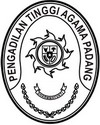 Jl. By Pass Km 24 Anak Air, Batipuh Panjang, Koto TangahTelp.(0751) 7054806 fax (0751) 40537Website: www.pta-padang.go.id Email: admin@pta-padang.go.idPADANG 25171